中高生秋の集い―神に感謝しよう、心合わせてー（収穫感謝をお献げしよう！）主催：日本聖公会横浜教区　青少年担当者会みなさん!お元気でお過ごしでしょうか、この度、秋の集いを予定しています。市川聖マリヤ教会を会場に、収穫感謝をテーマにアメリカの収穫感謝祭食文化体験、ゲーム、一年の感謝の分かち合い等を行います。普段気付いていなかった神の恵みに感謝しながら過ごす楽しい一日、ぜひご一緒しませんか。待ってまーす。日時:　2023年11月25日(土)10時～16時場所:　市川聖マリヤ教会（市川市八幡3-19-11）対象:　中高生または相当年齢の方参加費: 500円締め切り: 11月13日（月）申し込み/問い合わせ先:　小田原聖十字教会　姜暁俊司祭まで。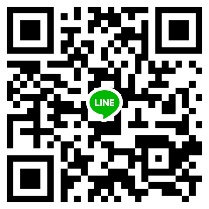 〒250-0013神奈川県小田原市南町 2-2−45Tel & Fax 0465-22-8026※OB,OG の方の応援訪問歓迎します（自費負担でお願いします）青少年担当者  司祭　姜 暁俊 　司祭　吉田仁志　日暮直子（市川）　はたきりえ（沼津）教育主事　司祭　吉川智之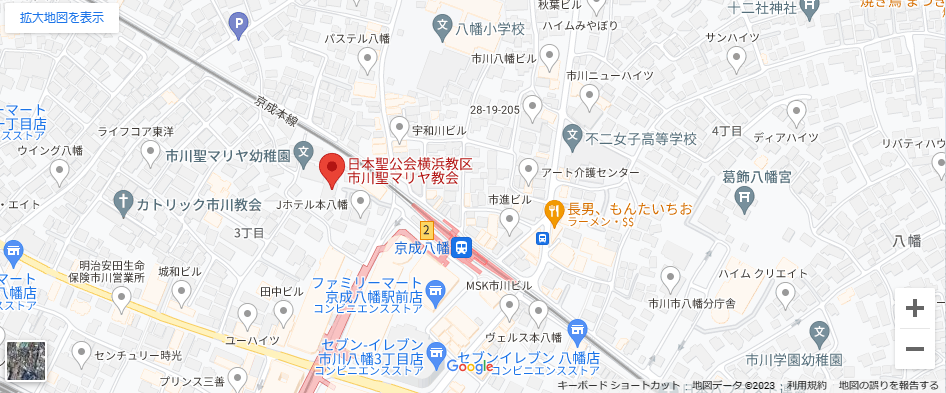 集合場所までのアクセスプログラム（予定）２０２２年　横浜教区中高生冬の集い参加申込書所属教会                                                  　                                  　　            性別　　　　　　　　　　　　　　　　　　　　　　　　　　　　　　　　　　　＊保険の加入の関係で必要なため保護者署名　　　　　　　　　　　　　　      生年月日　　　　年　　月　　日    （　 　歳）  　　　　　　　学年  中学      高校      住所  〒                                                                                自宅電話　　　　　　　　　　　　　             緊急連絡先                              持っている方本人携帯 №　                           メールアドレス                                 備　考（健康などの留意点）※個人情報は集いの運営（連絡、行事保険）、また今後の当集いのご案内にのみ利用させていただきます。10:00 集合・オリエンテーション10:30 収穫感謝祭の食事作り12:00 昼食（アメリカの収穫感謝祭食文化体験）13:00 楽しいゲーム大会14:30 ディスカッション（感謝の分かち合い）15:30 夕の礼拝16:00 解散